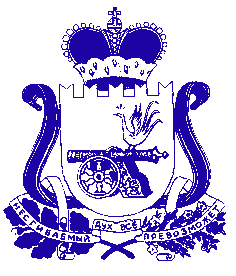 Администрация муниципального образования «Сафоновский район» Смоленской областиПОСТАНОВЛЕНИЕот 03.08.2021 № 968 В целях формирования единого подхода к осуществлению закупок товаров, работ, услуг для обеспечения муниципальных нужд с использованием модуля                     «Малые закупки» автоматизированной информационной системы государственных закупок Смоленской области, в соответствии с Федеральным законом                                    от 05.04.2013 № 44-ФЗ «О контрактной системе в сфере закупок, товаров, работ услуг для обеспечения государственных и муниципальных нужд», руководствуясь Уставом муниципального образования «Сафоновский район» Смоленской области, Администрация муниципального образования «Сафоновский район» Смоленской области  ПОСТАНОВЛЯЕТ:1. Внести в Регламент работы муниципальных заказчиков муниципального образования «Сафоновский район» Смоленской области и муниципальных заказчиков муниципального образования Сафоновского городского поселения Сафоновского района Смоленской области, осуществляющих закупки в соответствии с Федеральным законом от 05.04.2013 № 44-ФЗ «О контрактной системе в сфере закупок товаров, работ, услуг для обеспечения государственных и муниципальных нужд» с использованием модуля «Малые закупки» автоматизированной информационной системы государственных закупок Смоленской области, утвержденный постановлением Администрации муниципального образования «Сафоновский район» Смоленской области                             от  18.06.2021 № 762, (далее – Регламент) следующие изменения:1.1. Раздел 1 дополнить словами «, и закупок в соответствии с пунктом 12 части 1 статьи 93 Федерального закона».1.2. В пункте 14) раздела 2 слова «Министерством связи и массовых коммуникаций Российской Федерации» заменить словами «Министерством цифрового развития, связи и массовых коммуникаций Российской Федерации».1.3. Раздел 6:- дополнить подпунктом 6.1.1 следующего содержания:«6.1.1. Объектом одной малой закупки не могут быть товары, включенные в перечни, указанные в приложениях № 3 и 4 к настоящему Регламенту, и не включенные в них. При этом товары, включенные в перечень, указанный в приложении № 3 к настоящему Регламенту, не могут быть объектом одной малой закупки с товарами, включенными в перечень, указанный в приложении № 4 к настоящему Регламенту.»;- дополнить подпунктами 6.4.1 и 6.4.2 следующего содержания:«6.4.1. При осуществлении малой закупки товаров, включенных в перечень, указанный в приложении № 3 к настоящему Регламенту, извещение о малой закупке должно содержать помимо информации, указанной в пункте 6.4 настоящего Регламента, требование о необходимости представления участником малой закупки информации о принадлежности участника малой закупки к сельскохозяйственным предприятиям и индивидуальным предпринимателям, зарегистрированным и осуществляющим переработку молока на территории Смоленской области, имеющим указанный в выписке из Единого государственного реестра юридических лиц или из Единого государственного реестра индивидуальных предпринимателей основной или дополнительный вид экономической деятельности, входящий в раздел 10.5 «Производство молочной продукции» Общероссийского классификатора видов экономической деятельности (ОКВЭД 2) (при наличии).6.4.2. При осуществлении малой закупки товаров, включенных в перечень, указанный в приложении № 4 к настоящему Регламенту, извещение о малой закупке должно содержать помимо информации, указанной в пункте 6.4 настоящего Регламента, требование о необходимости представления участником малой закупки:- информации о принадлежности участника малой закупки к крестьянским (фермерским) хозяйствам и индивидуальным предпринимателям, реализующим сельскохозяйственную продукцию собственного производства, включенным в перечень сельскохозяйственных производителей Смоленской области, утвержденный приказом начальника Департамента Смоленской области по сельскому хозяйству и продовольствию (при наличии);- выписки из похозяйственной книги и справки органа местного самоуправления муниципального образования Смоленской области, подтверждающих факт производства картофеля и овощей длительного хранения (для граждан, ведущих личное подсобное хозяйство, реализующих сельскохозяйственную продукцию собственного производства) (при наличии).».1.4. Пункт 8.4 раздела 8 после абзаца четвертого дополнить абзацами следующего содержания:«При осуществлении малой закупки товаров, включенных в перечни, указанные в приложениях № 3 и № 4 к настоящему Регламенту, заказчик отклоняет заявки, которые не содержат информации, указанной в подпункте 6.4.1 или 6.4.2 настоящего Регламента, при условии, что на участие в малой закупке подано не менее одной заявки, соответствующей требованиям извещения о малой закупке, которая одновременно:- содержит информацию, указанную в подпункте 6.4.1 или 6.4.2 настоящего Регламента;- содержит предложение цены товара, не превышающей максимального значения розничных цен на продукты питания, размещаемых на официальном сайте Департамента промышленности и торговли Смоленской области в информационно-телекоммуникационной сети Интернет по адресу: http://dpt.admin-smolensk.ru/, на             1-е число текущего месяца (в случае если срок подачи заявок на участие в малой закупке истекает до 15-го числа указанного месяца) или на 15-е число текущего месяца (в случае если срок подачи заявок на участие в малой закупке истекает             до 1-го числа следующего месяца).».1.5.Дополнить Регламент приложениями № 3, № 4 (прилагаются).2. Настоящее постановление вступает в силу с 01.01.2022 года.3. Считать настоящее постановление неотъемлемой частью постановления Администрации муниципального образования «Сафоновский район» Смоленской области от  18.06.2021 № 762.4. Опубликовать настоящее постановление на официальном сайте Администрации муниципального образования «Сафоновский район» Смоленской области в информационно-телекоммуникационной сети Интернет.5. Контроль за исполнением настоящего постановления оставляю за собой.Глава муниципального образования «Сафоновский район» Смоленской области				         А.И.ЛапиковПереченьтоваров (молоко и молочная продукция), малые закупки которыхосуществляются с предоставлением преимуществсельскохозяйственным товаропроизводителям,зарегистрированным и осуществляющим переработку молокана территории Смоленской областиПереченьтоваров (картофель и овощи длительного хранения), малые закупки которых осуществляются с предоставлением преимуществ сельскохозяйственным товаропроизводителям Смоленской области и гражданам, ведущим личное подсобное хозяйство на территории Смоленской области и реализующим сельскохозяйственную продукцию собственного производстваО внесении изменений в Регламент работы муниципальных заказчиков муниципального образования «Сафоновский район» Смоленской области и муниципальных заказчиков муниципального образования Сафоновского городского поселения Сафоновского района Смоленской области, осуществляющих закупки в соответствии с Федеральным законом от 05.04.2013 № 44-ФЗ «О контрактной системе в сфере закупок товаров, работ, услуг для обеспечения государственных и муниципальных нужд» с использованием модуля «Малые закупки» автоматизированной информационной системы государственных закупок Смоленской областиПриложение № 3к Регламенту№ п/пНаименование, характеристики, фасовка товараЕдиница измеренияКод ОКПД212341.Масло сливочное крестьянское сладко-сливочное несоленое весовое (массовая доля жира 72,5%). Сорт высшийкг10.51.30.1102.Масло сливочное крестьянское сладко-сливочное несоленое фасованное (массовая доля жира 72,5%). Фасовка не более 0,25 кг. Сорт высшийкг10.51.30.1103.Сливки питьевые 9% жирности. Фасовка до 0,5 л включительнол10.51.12.1104.Йогурт питьевой 2,5% жирности. Фасовка от 0,5 лл10.51.52.1105.Йогурт 2,5% жирности. Фасовка не более 0,125 кгкг10.51.52.1106.Творожная масса. Фасовка не более 0,25 кгкг10.51.56.1517.Сырки творожные глазированные. Фасовка не более 0,05 кгкг10.51.56.1528.Сырки творожные неглазированные. Фасовка не более 0,1 кгкг10.51.56.1529.Творог 9% жирности. Вид молочного сырья - нормализованное молоко. Весовойкг10.51.40.30010.Творог 9% жирности. Вид молочного сырья - нормализованное молоко. Фасовка не более 0,25 кгкг10.51.40.30011.Сыры полутвердые 45% жирности высшего сорта. Вид сырья - коровье молококг10.51.40.12012.Сыры полутвердые 50% жирности высшего сорта. Вид сырья - коровье молококг10.51.40.12013.Сыры полутвердые 55% жирности высшего сорта. Вид сырья - коровье молококг10.51.40.12014.Сметана 15% жирности. Вид сырья - нормализованные сливки. Фасовка не более 0,5 кгкг10.51.52.20015.Сметана 20% жирности. Вид сырья - нормализованные сливки. Фасовка не более 0,5 кгкг10.51.52.20016.Сметана 25% жирности. Вид сырья - нормализованные сливки. Фасовка не более 0,5 кгкг10.51.52.20017.Молоко питьевое коровье пастеризованное, массовая доля молочного жира 3,2%. Фасовка не менее 0,9 лл10.51.11.11018.Молоко питьевое коровье пастеризованное, массовая доля молочного жира 3,2%. Фасовка не более 0,5 лл10.51.11.11019.Кефир 3,2% жирности. Вид молочного сырья - нормализованное молоко. Фасовка не менее 1 лл10.51.52.14020.Кефир 3,2% жирности. Вид молочного сырья - нормализованное молоко. Фасовка не более 0,5 лл10.51.52.14021.Ряженка 4% жирности. Тип молочного сырья - нормализованное молоко. Фасовка не более 0,5 лл10.51.52.130Приложение № 4к Регламенту№ п/пНаименование, характеристики, фасовка товараЕдиница измеренияКод ОКПД21.Картофель свежий продовольственный позднийкг01.13.51.1202.Капуста белокочанная свежая первого классакг01.13.12.1203.Морковь столовая свежая высшего сортакг01.13.41.1104.Свекла столовая свежая высшего сортакг01.13.49.1105.Лук репчатый (желтый) свежий первого сортакг01.13.43.110